NORMA PN-EN 840 NORMA PN-EN 840Pojemniki na odpady komunalne zmieszane winny spełniać normę PN-EN 840, która zapewnia:·         przystosowanie konstrukcyjne jak i wytrzymałościowe pojemnika do rozładunku mechanicznego ·         odpowiednią konstrukcję zaczepu umożliwiającą opróżnienie go przez specjalistyczne pojazdy za pośrednictwem chwytaków grzebieniowych ·         wyposażenie w kółka umożliwiające przemieszczanie ·         pojemnik powinien być utrzymany w odpowiednim stanie sanitarnym, porządkowym i technicznym·         pojemnik nie może być uszkodzony m.in. musi posiadać stabilne, nie uszkodzone dno·         maksymalne obciążenie: 50 kg dla pojemnika 120 l oraz 100 kg dla pojemników 240 l (nośność pojemników jest uwidoczniona przez producentów na pojemniku).Przykładowy pojemnik spełniający normę PN-EN 840-1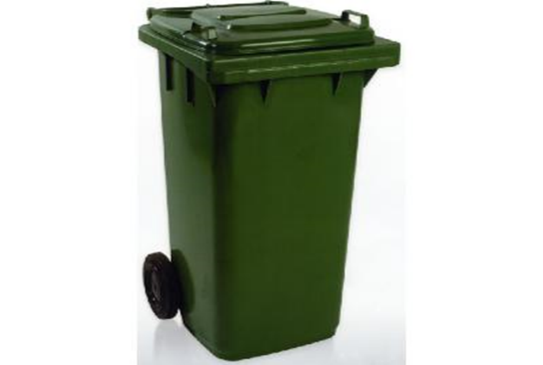 W tym miejscu pojemnik winien być oznakowany polską normą oraz maksymalnym obciążeniem.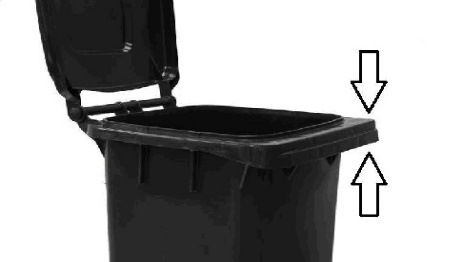 Informujemy, że oferowane często w sprzedaży pojemniki ogrodowe (poniżej) nie są przystosowane do rozładunku mechanicznego przez specjalistyczne pojazdy zarówno konstrukcyjnie jak i wytrzymałościowo. Odpady zgromadzone w tego typu oraz w różnego rodzaju pojemnikach wykorzystywanych zastępczo jak np. wiadra, beczki, itp. nie będą odbierane.Przykładowe pojemniki nie spełniające normy PN-EN 840-1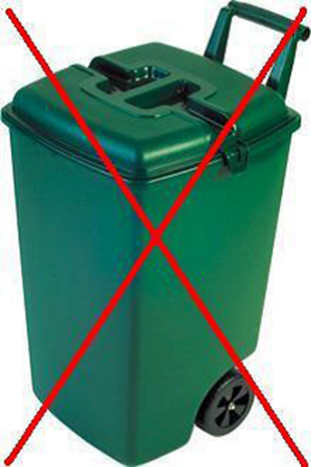 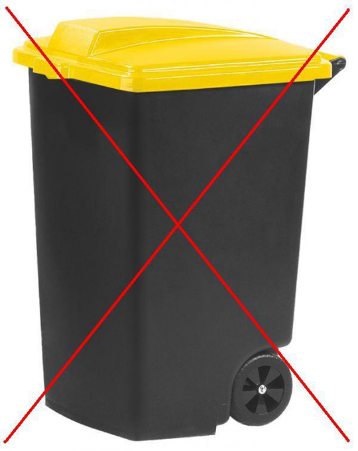 